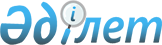 Қазақстан Республикасы Президентінің 1997 жылғы 1 сәуiрдегі N 3436 Жарлығына толықтырулар енгізу туралы
					
			Күшін жойған
			
			
		
					Қазақстан Республикасы Президентінің Жарлығы 1998 жылғы 17 қыркүйек N 4072. Күшін жойды - Қазақстан Республикасы Президентінiң 2001.03.25. N 575 жарлығымен. ~U010575



          Мемлекеттiк басқару органдарының қайта құрылуына байланысты және 
Қазақстан Республикасы Конституциясының  
 K951000_ 
  44-бабының 




9) тармақшасына сәйкес қаулы етемін:




          1. "Қазақстан Республикасының мемлекеттiк бюджет қаражаты есебiнен 
ұсталатын органдары қызметкерлерiнiң еңбегiне ақы төлеудiң бiрыңғай жүйесi 
туралы" Қазақстан Республикасы Президентiнiң 1997 жылғы 1 сәуiрдегi N 3436 
 
 U973436_ 
  Жарлығына мынадай толықтырулар енгiзiлсiн:




          3-тармақтың 2) тармақшасы "Стратегиялық жоспарлау жөнiндегi агенттiк" 




сөздерiнен кейiн "Қазақстан Республикасының Табиғи монополияларды реттеу 
және бәсекелестiктi қорғау жөнiндегi комитетi" сөздерiмен толықтырылсын;
     8-қосымшаға Ескертпелердiң 1-тармағы "мемлекеттiк комитеттердiң" 
сөздерiнен кейiн "Қазақстан Республикасының Табиғи монополияларды реттеу 
және бәсекелестiктi қорғау жөнiндегi комитетiнiң" сөздерiмен толықтырылсын.
     2. Осы Жарлық қол қойылған күнiнен бастап күшiне енедi.

     
     Қазақстан Республикасының
             Президентi 
     
     
     
     Оқығандар:
     Қасымбеков Б.А. 
     Икебаева Ә.Ж. 
     
      
      


					© 2012. Қазақстан Республикасы Әділет министрлігінің «Қазақстан Республикасының Заңнама және құқықтық ақпарат институты» ШЖҚ РМК
				